АНКЕТА маркетинговой поддержкисельскохозяйственных кооперативов Волгоградской области!Здравствуй Уважаемый сельскохозяйственный товаропроизводитель!Данная анкета разработана нашим учреждением для содействия в реализации продукции потребкооперации Волгоградской области. В регионе планируется проведение ярмарочных мероприятий для поддержки местных сельхозтоваропроизводителей.Также нашим учреждением ведется работа по вхождению качественной продукции кооперативного движения региона в сетевые торговые площадки ("Радеж", "Покупочка", а также сетевые магазины Х5 Retail Group — ведущей компании современной розничной торговли, а именно "Карусель", "Пятерочка", "Перекресток").________________________________________________________________________1. Как называется Ваша организация (кооператив): ________________________________________________________________________________________________________________________________________________2. В каком муниципальном районе Волгоградской области Вы находитесь: ________________________________________________________________________3. Какую продукцию производит Ваш кооператив? (перечислить по позициям с указанием фасовки)________________________________________________________________________________________________________________________________________________________________________________________________________________________4. По какой цене Вы планируете реализовывать продукцию? (перечислить по позициям с учетом фасовки) ________________________________________________________________________________________________________________________________________________________________________________________________________________________5. Какой объем продукции Вы производите в сутки? (перечислить по позициям с указанием единицы измерения) ________________________________________________________________________________________________________________________________________________________________________________________________________________________6. Имеются ли у Вас складские помещения для формирования крупных партий произведенной продукции? (если да – расскажите подробнее):________________________________________________________________________________________________________________________________________________7. Имеется ли у Вас зарегистрированная торговая марка?________________________________________________________________________________________________________________________________________________________________________________________________________________________8. Сертифицирована ли Ваша продукция? ________________________________________________________________________________________________________________________________________________9. Какими вариантами для реализации продукции Вы уже пользуетесь или рассматривали? ________________________________________________________________________________________________________________________________________________________________________________________________________________________10. Заинтересованы ли Вы в участии в ярмарочных мероприятиях? (да или нет)______________________________________________________________11. Заинтересованы ли Вы крупных поставках произведенной продукции? (да или нет)______________________________________________________________12. Имеется ли у вас транспортная возможность доставки произведенной продукции:в рамках ярмарочных мероприятий (да или нет) ______________________крупные поставки продукции (да или нет) ___________________________13. Воспользовались ли Вы возможностью разместить объявление на сервисе "Тасс-Бизнес" о реализации Вашей продукции? (да или нет, если да - укажите ссылку):														 14. Помог ли Вам сервис "Тасс-бизнес" в реализации Вашей продукции?(да или нет)______________________________________________________________15. Контактная информация:ФИО:___________________________________________________________________Моб.тел.:________________________________________________________________Email: __________________________________________________________________"____" ________ 20___г.			__________________/_________________Спасибо за внимание! 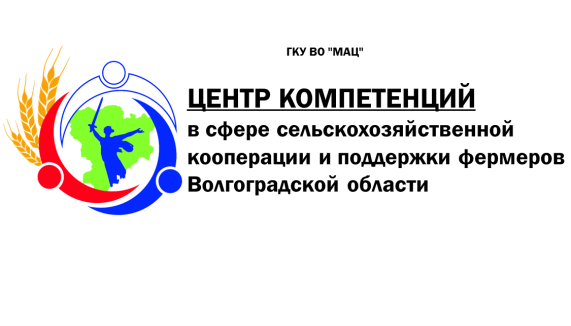 